Maandplanning kapoenen februari  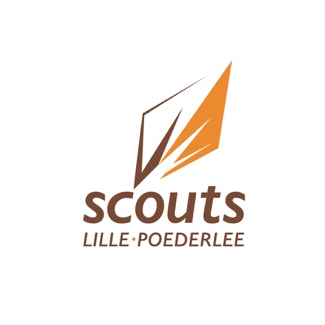 OPGELET: Alle activiteiten zullen doorgaan op zondag van 13u30 tot 16u30, indien dit niet het geval is, zal dit duidelijk vermeld staan bij de activiteit!Zondag 06/02/2022Deze zondag halen de kapoenen hun innerlijke Picasso naar boven en gaan we een vette schildervergadering doen. Aangeraden om niet de beste kleren mee te geven, omdat deze wel eens een spatje verf kunnen tegenkomen.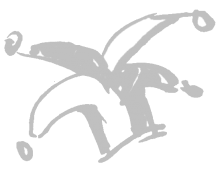 Zaterdag 13/12/2021Vandaag staat er groepsschaatsen op het programma, vergeet jullie pinguïns geen dikke sokken en handschoenen mee te geven! BELANGRIJK: we spreken af aan de scoutslokalen om half 10. Daarna rijden de kapoenen met de mama’s en de papa’s mee naar Herentals. Er kan eventueel worden gecarpooled. De kapoenen moeten ook 5 EUR cash meenemen indien ze eigen schaatsen hebben, of 7 EUR indien ze geen eigen schaatsen hebben.  Zaterdag 20/01/2021 Komt dat zien, komt dat zien, Het circus is geopend en de kapoenen zijn uitgenodigd om er mee een dol festijn van te maken. In deze vergadering zullen we kijken of de kapoenen het aankunnen om een waar circus te runnen.Zaterdag 27/02/2021Woohoow we trekken vandaag allemaal onze coolste verkleedkledij aan voor een gekke carnavalsvergadering. Spannend wie dit jaar met de prijs van prins carnaval gaat lopen!Heb je vragen,…? Aarzel dan niet om een van ons te contacteren via telefoon/ e-mail. (gegevens hieronder). Wij zijn natuurlijk ook bereikaar via sociale media! Nog geen lid van onze kapoenengroep? Maak je dan zeker lid van de groep. “Kapoenen scouts Lille-Poederlee 2020-2021” https://www.facebook.com/groups/358614395314195Check ook zeker de facebook/ instagram van scouts Lille-Poederlee https://www.facebook.com/scoutslillehttps://www.instagram.com/scoutslille/Klaas Taeymans 
 Takleider
Tel. 0477 64 16 30 
Mail: Klaas.taeymans@gmail.com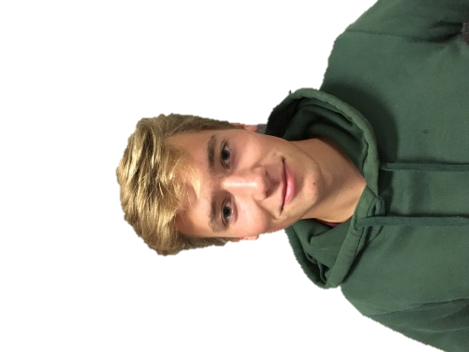 Jens Decnodder
KassierTel. 0474 72 74 30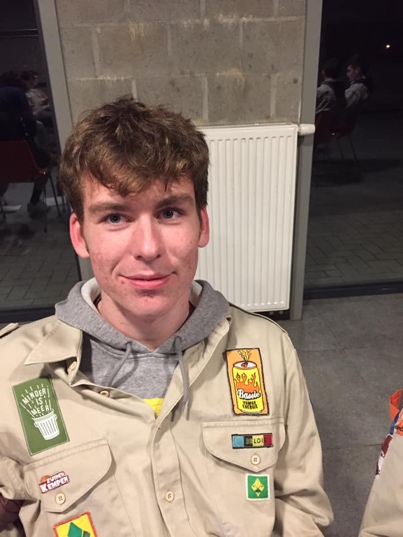 Tuur VloemansTel. 0495 19 39 93